ＦＡＸ　０８９－９２１－３３９８（※送信紙不要）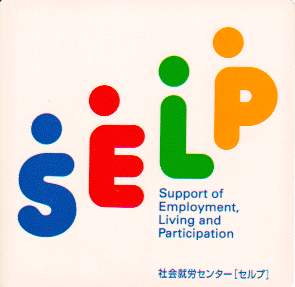 平成３０年度愛媛県社会就労センター協議会第１回研修会　参加申込書　　　　　　　　　　　　　　　　　　　　　　［申込日］平成　　年　　月　　日【事業所情報】【参加者情報】【通　信　欄】※この申込書で取得した個人情報は取り扱いに十分留意し、本研修会以外には使用しません。【申込締切日】平成３０年５月１８日（金）【申　込　先】愛媛県社会就労センター協議会（セルプ協）事務局　　　　　　　ＦＡＸ　０８９－９２１－３３９８Ｅメール　jinzai@ehime-shakyo.or.jp事業所名セルプ協会員可否（○印記入）会　員　・　非会員担当者名セルプ協会員可否（○印記入）会　員　・　非会員所在地〒〒〒ＴＥＬＦＡＸ№氏　名職　名１２３